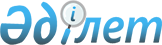 О внесении изменений в некоторые решения Правительства Республики КазахстанПостановление Правительства Республики Казахстан от 27 мая 2011 года № 589.
      Правительство Республики Казахстан ПОСТАНОВЛЯЕТ:
      1. Утвердить прилагаемые изменения, которые вносятся в некоторые решения Правительства Республики Казахстан.
      2. Настоящее постановление вводится в действие со дня первого официального опубликования. Изменения, которые вносятся в некоторые решения
Правительства Республики Казахстан
      1. В постановлении Правительства Республики Казахстан от 7 июля 2006 года № 645 "О некоторых вопросах поддержки агропромышленного комплекса с участием специализированных организаций" (САПП Республики Казахстан, 2006 г., № 25, ст. 257):
      Правила поддержки агропромышленного комплекса с участием специализированных организаций, утвержденные указанным постановлением, изложить в новой редакции согласно приложению к настоящему постановлению.
      2. В постановлении Правительства Республики Казахстан от 23 декабря 2006 года № 1247 "О мерах по реализации Указа Президента Республики Казахстан от 11 декабря 2006 года № 220" (САПП Республики Казахстан, 2006 г., № 49, ст. 518):
      в перечне акционерных обществ, государственные пакеты акций которых передаются в оплату размещаемых акций АО "Национальный управляющий холдинг "КазАгро", утвержденном указанным постановлением:
      строку, порядковый номер 5, изложить в следующей редакции:
      "5. Акционерное общество "КазАгроПродукт".
      3. Утратил силу постановлением Правительства РК от 09.10.2012 № 1280 (вводится в действие с 01.01.2012).
      4. Утратил силу постановлением Правительства РК от 31.12.2015 № 1185 (вводится в действие по истечении десяти календарных дней после дня его первого официального опубликования).
      5. Утратил силу постановлением Правительства РК от 04.02.2020 № 33.

 Правила
поддержки агропромышленного комплекса с участием
специализированных организаций
1. Общие положения
      1. Настоящие Правила поддержки агропромышленного комплекса с участием специализированных организаций (далее - Правила) разработаны в соответствии с Законом Республики Казахстан от 8 июля 2005 года "О государственном регулировании развития агропромышленного комплекса и сельских территорий" и определяют порядок поддержки агропромышленного комплекса с участием специализированных организаций, таких как:
      1) акционерное общество "Национальная компания "Продовольственная контрактная корпорация";
      2) акционерное общество "КазАгроФинанс";
      3) акционерное общество "Аграрная кредитная корпорация";
      4) акционерное общество "Фонд финансовой поддержки сельского хозяйства";
      5) акционерное общество "КазАгроПродукт";
      6) акционерное общество "Казагромаркетинг";
      7) акционерное общество "КазАгроГарант";
      8) акционерное общество "КазАгроИнновация". 2. Поддержка агропромышленного комплекса с участием специализированных организаций
      2. Министерство сельского хозяйства Республики Казахстан осуществляет поддержку агропромышленного комплекса с участием специализированных организаций в соответствии с действующим законодательством в следующем порядке:
      1) определяет потребность в ресурсах, выделяемых из средств республиканского бюджета на поддержку агропромышленного комплекса;
      2) составляет бюджетную заявку и получает средства, выделенные из республиканского бюджета;
      3) за счет средств, выделенных из республиканского бюджета, оплачивает уставные капиталы акционерного общества "Национальный управляющий холдинг "КазАгро" (далее - Холдинг) и акционерного общества "КазАгроИнновация" (далее - АО "КазАгроИнновация"), организует предоставление им бюджетных кредитов, осуществляет государственные закупки у специализированных организаций;
      4) осуществляет корпоративное управление Холдингом и АО "КазАгроИнновация".
      3. Мероприятия по поддержке агропромышленного комплекса реализуются специализированными организациями, входящими в состав Холдинга, в соответствии с Программой по развитию агропромышленного комплекса в Республике Казахстан на 2010 - 2014 годы, утвержденной постановлением Правительства Республики Казахстан от 12 октября 2010 года № 1052, Стратегией развития акционерного общества "Национальный управляющий холдинг "КазАгро" на 2011 - 2020 годы, утвержденной постановлением Правительства Республики Казахстан от 31 января 2011 года № 52 и иными стратегическими и программными документами Республики Казахстан.
      4. Мероприятия по поддержке агропромышленного комплекса с участием АО "КазАгроИнновация" реализуются в соответствии с Программой по развитию агропромышленного комплекса в Республике Казахстан на 2010 - 2014 годы, утвержденной постановлением Правительства Республики Казахстан от 12 октября 2010 года № 1052, Межотраслевым планом научно-технологического развития страны до 2020 года, утвержденным постановлением Правительства Республики Казахстан от 30 ноября 2010 года № 1291, иными стратегическими и программными документами Республики Казахстан и направлены на обеспечение ускоренного научно-технологического развития экономики Казахстана в аграрной сфере.
      5. Участие специализированных организаций в мероприятиях по поддержке агропромышленного комплекса осуществляется в соответствии с решениями их органов и должностных лиц.
      6. Специализированные организации обеспечивают эффективное, результативное и целевое использование выделенных бюджетных средств.
					© 2012. РГП на ПХВ «Институт законодательства и правовой информации Республики Казахстан» Министерства юстиции Республики Казахстан
				
      Премьер-Министр
Республики Казахстан

К. Масимов
Утверждены
постановлением Правительства
Республики Казахстан
от 27 мая 2011 года № 589Приложение
к постановлению Правительства
Республики Казахстан
от 27 мая 2011 года № 589
Утверждены
постановлением Правительства
Республики Казахстан
от 7 июля 2006 года № 645